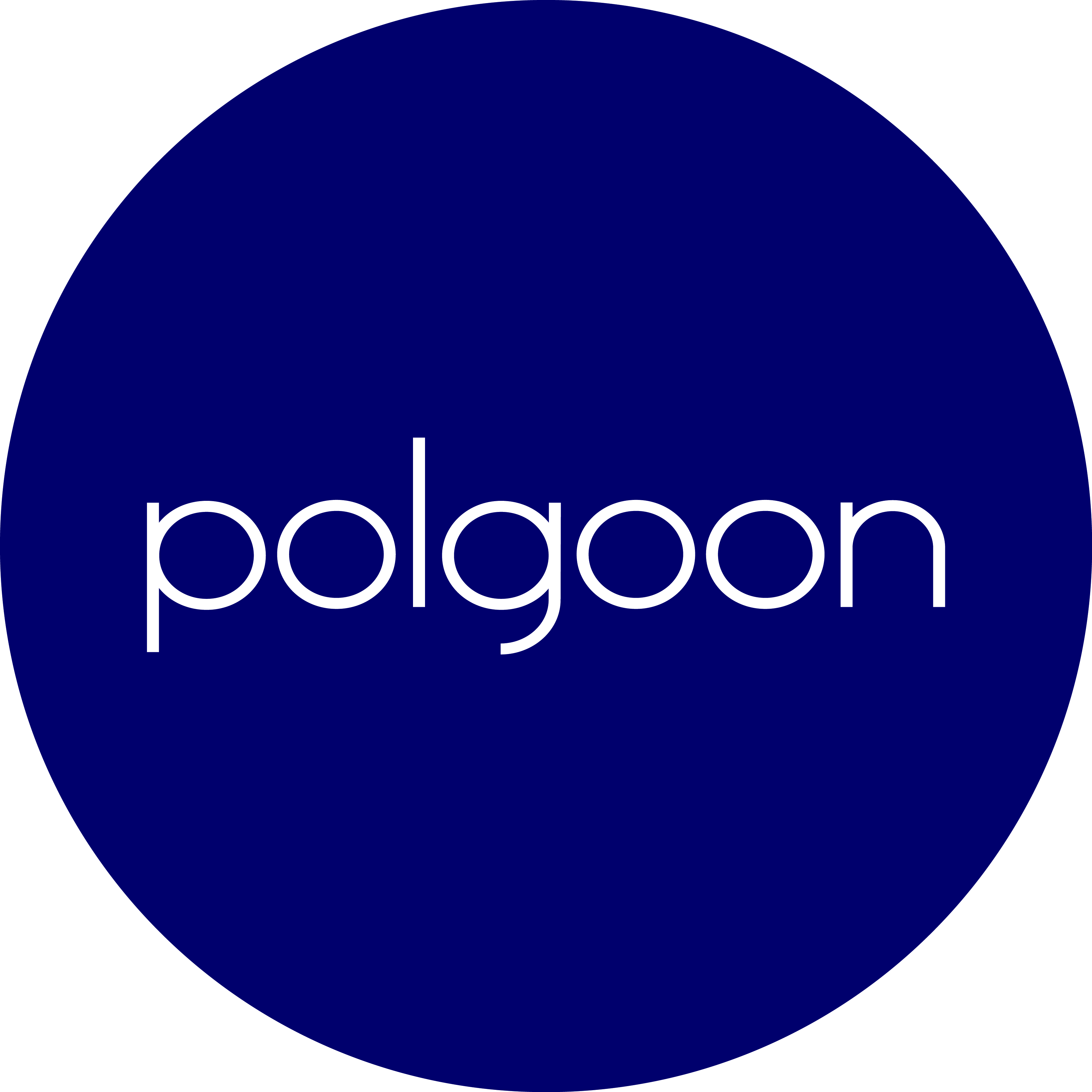 VINE HOUSE KITCHEN•••••soup of the day with fresh crusty roll - £5hearty, warming and deliciouseggs shakshuka with ciabatta (add chorizo or feta £1) - £6.50 middle-eastern taste sensation: eggs with a warm salsa of spicy tomatoes & onions, delicious with our bacchussmoked mackerel paté with fresh bread and chutney - £6.50cornish favourite using smoked mackerel from newlyn, great with a glass of our seyval sparkling•••••salad of the day - £7tasty and nutritious with a middle-eastern twist, superb with our madeleine angevinesmoked haddock fishcake with lemon aioli & watercress salad - £7.50 another local favourite using fresh newlyn haddockcrab sandwich - £9.50our famous newlyn crab sandwich is even better with a glass of roséfennel & smoked paprika pork belly tortillas, sour cream & salsa - £8a tasty dish with south american flavours, perfect with a glass of rondo•••••polgoon mess - £5.50local strawberries, meringues and rodda’s clotted cream, a dream with our raspberry aval 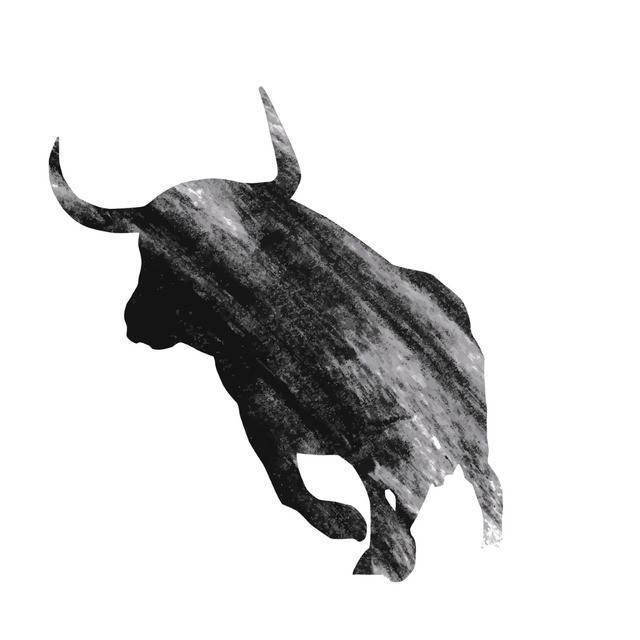 scone, jam and rodda’s clotted cream - £4.50please remember you are in cornwall – so it’s jam first!